Busto Arsizio, 17/01/2017Agli alunni delle classi   2EOGGETTO: variazione orarioSi comunica che il giorno giovedì 19 gennaio  2017   le lezioni  della classe  2E     termineranno alle 12.15La lezione della prof.ssa Neri si terrà alla quarta ora .                                                                             Per la Dirigenza	                                                                Daniela Paludetto-------------------------------------------------------------------------------------------------------------------------   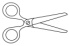 Da riconsegnare alla scuola  Nome  ……………………… Cognome ……………………….. Classe …….. dell’alunno/aSi comunica che il giorno giovedì 19 gennaio  2017   le lezioni  della classe  2E     termineranno alle 12.15La lezione della prof.ssa Neri si terrà alla quarta ora .                                                                Firma di un genitore per presa visione                                                      --------------------------------------------------                                            	